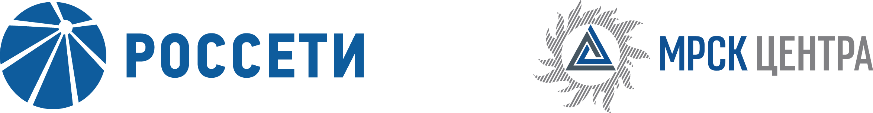 Уведомление №2об изменении условий извещения и конкурсной документации открытого одноэтапного конкурса без предварительного квалификационного отбора на право заключения Договоров на право заключения рамочных соглашений о дальнейшем взаимодействии с победителями данного открытого конкурса путем проведения конкурентных закупочных процедур на право заключения договоров на выполнение работ по расчистке, расширению просек, а также других работ, направленных на приведение охранных зон ВЛ к нормативным для нужд ПАО «МРСК Центра» (филиалов «Белгородэнерго», «Брянскэнерго», «Воронежэнерго», «Костромаэнерго», «Курскэнерго», «Липецкэнерго», «Орёлэнерго», «Смоленскэнерго», «Тамбовэнерго», «Тверьэнерго» и «Ярэнерго»),(опубликовано на официальном сайте Российской Федерации для размещения информации о размещении заказов www.zakupki.gov.ru, копия публикации на электронной торговой площадке ПАО «Россети» www.b2b-mrsk.ru №1131620 от 16.11.2018 года, а также на официальном сайте ПАО «МРСК Центра» www.mrsk-1.ru в разделе «Закупки)Организатор конкурса ПАО «МРСК Центра», расположенный по адресу: РФ, 127018, г. Москва, 2-я Ямская ул., д. 4, (контактное лицо: Циркова Людмила Валерьевна, контактный телефон (495) 747-92-92), на основании протокола от 18.01.2019 года № 0654-ИА-18-2 вносит изменения в извещение и конкурсную документацию открытого одноэтапного конкурса без предварительного квалификационного отбора на право заключения Договоров на право заключения рамочных соглашений о дальнейшем взаимодействии с победителями данного открытого конкурса путем проведения конкурентных закупочных процедур на право заключения договоров на выполнение работ по расчистке, расширению просек, а также других работ, направленных на приведение охранных зон ВЛ к нормативным для нужд ПАО «МРСК Центра» (филиалов «Белгородэнерго», «Брянскэнерго», «Воронежэнерго», «Костромаэнерго», «Курскэнерго», «Липецкэнерго», «Орёлэнерго», «Смоленскэнерго», «Тамбовэнерго», «Тверьэнерго» и «Ярэнерго»).Внести изменения в текст извещения и конкурсную документацию и изложить в следующей редакции:Дата и время рассмотрения заявок: 18.01.2019 12:00Дата и время подведения итогов: 18.01.2019 12:00Пункт 3.11.2. Конкурсной документации: «…Решение Конкурсной комиссии по подведению итогов Конкурса оформляется Протоколом выбора победителей, оформляемым на заседании комиссии и подписываемым членами Конкурсной комиссии. Подведение итогов Конкурса, оформление решения комиссии и подписание протокола заседания комиссии назначается на            18 января 2019 года…»Примечание:По отношению к исходной редакции извещения и конкурсной документации открытого одноэтапного конкурса без предварительного квалификационного отбора на право заключения Договоров на право заключения рамочных соглашений о дальнейшем взаимодействии с победителями данного открытого конкурса путем проведения конкурентных закупочных процедур на право заключения договоров на выполнение работ по расчистке, расширению просек, а также других работ, направленных на приведение охранных зон ВЛ к нормативным для нужд ПАО «МРСК Центра» (филиалов «Белгородэнерго», «Брянскэнерго», «Воронежэнерго», «Костромаэнерго», «Курскэнерго», «Липецкэнерго», «Орёлэнерго», «Смоленскэнерго», «Тамбовэнерго», «Тверьэнерго» и «Ярэнерго») внесены следующие изменения:изменен крайний срок рассмотрения заявок и подведения итогов закупки.Председатель конкурсной комиссии -заместитель генерального директора по инвестиционной деятельности ПАО «МРСК Центра»	Д.В. Скляров